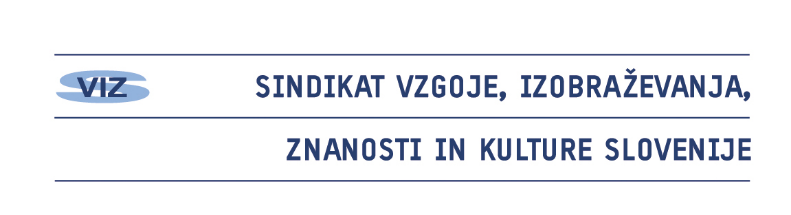 OMIZJE »SPOLNO OBČUTLJIVA RABA JEZIKA«Ljubljana, 18. junij 2015, ob 15.30 uriIzpolnjeno prijavnico posredujte najpozneje do torka, 16. junija 2015, na elektronski naslov tajnistvo@sviz.si ali po faksu 01 24 40 920. Udeležba na omizju je brezplačna, potnih stroškov pa SVIZ ne krije. Tajništvo GO SVIZIme in priimekZavod in območjeE-naslovTelefonska številka